T.C.DÜZCE ÜNİVERSİTESİMÜHENDİSLİK FAKÜLTESİÇEVRE MÜHENDİSLİĞİ BÖLÜMÜZORUNLU STAJ RAPORU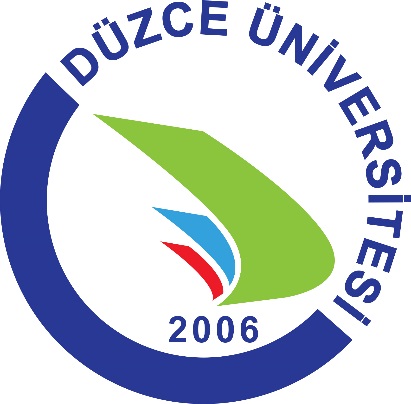 Dosyayı Hazırlayan	:	İsim-Soyisim 		:Numara 			: Kuruluşun İsmi ve Yeri 	: Staj Tarihleri 		: …../….../20….. – …../….../20…..  İmza				:Düzce-20…..1. ŞİRKET HAKKINDA BİLGİ2. ŞİRKET/KURUM VE/VEYA KURULUŞUN ÇEVRE MÜHENDİSLİĞİ ALANINDA YÜRÜTTÜĞÜ FAALİYETLER3. STAJ ÇALIŞMA TAKVİMİ-STAJDA YÜRÜTÜLEN ÇALIŞMALAR4. SONUÇ-ELDE EDİLEN KAZANIMLAR5. EKLER 6. KAYNAKLARİÇİNDEKİLERSayfaNo1. ŞİRKET HAKKINDA BİLGİ………………………………………………………………………………………2. ŞİRKET/KURUM VE/VEYA KURULUŞUN ÇEVRE MÜHENDİSLİĞİ ALANINDA YÜRÜTTÜĞÜ FAALİYETLER………………………………………………………………………………………3. STAJ ÇALIŞMA TAKVİMİ-STAJDA YÜRÜTÜLEN ÇALIŞMALAR…………………………………4. SONUÇ-ELDE EDİLEN KAZANIMLAR …………………………………………………………………….5. EKLER …………………………………………………………………………………………………………………6. KAYNAKLAR ……………………………………………………………………………………………………….İş Paketi No.TarihYapılan İş Özeti12345678910111213141516171819202122232425İş Paketi No.1…./…../…….